Agricultural Engineering: Cutting through Soil Activity – Name the Parts of a Plow Worksheet            Label the parts of the plow in the picture below: 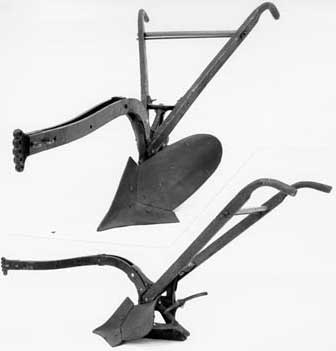 What part is this plow missing?Draw your new and improved plow in the space below.